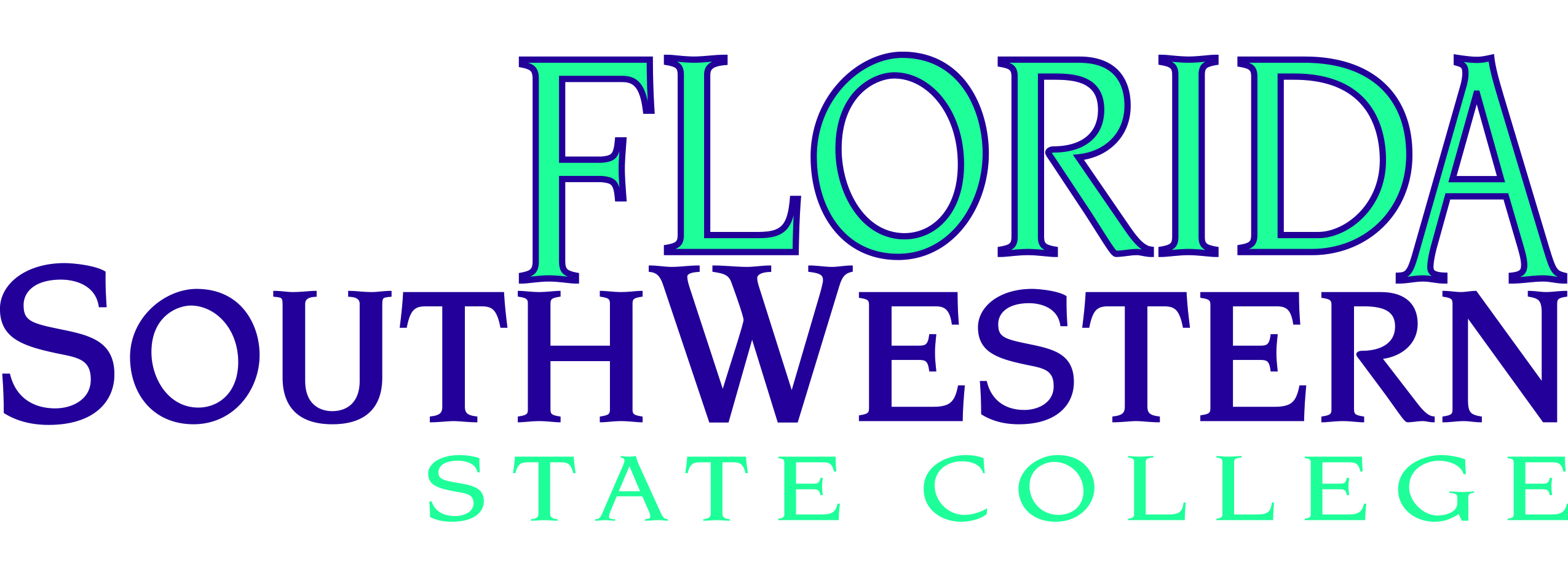 CHECK REQUEST** PAYMENTS WILL NOT BE ISSUED WITHOUT PROPER SUPPORTING DOCUMENTATION **          Office of Financial Services use only:          Vendor @				TO:  	Assistant Vice President, Financial ServicesTO:  	Assistant Vice President, Financial ServicesTO:  	Assistant Vice President, Financial ServicesTO:  	Assistant Vice President, Financial ServicesTO:  	Assistant Vice President, Financial ServicesTO:  	Assistant Vice President, Financial ServicesTO:  	Assistant Vice President, Financial ServicesTO:  	Assistant Vice President, Financial ServicesFROM:Rachel Malone PrintFROM:Rachel Malone PrintFROM:Rachel Malone PrintFROM:Rachel Malone PrintFROM:Rachel Malone PrintFROM:Rachel Malone PrintINDEX: LAB 085	INDEX: LAB 085	ACCOUNT: 64507	DATE:	     	DATE:	     	DATE:	     	DATE:	     	DATE:	     	DATE:	     	                                          Budget Administrator’s Signature _________________________                        _________________________            Club Officer                                              Club Advisor                                          Budget Administrator’s Signature _________________________                        _________________________            Club Officer                                              Club Advisor                                          Budget Administrator’s Signature _________________________                        _________________________            Club Officer                                              Club AdvisorReviewed by the Assistant VP, Financial Services: Reviewed by the Assistant VP, Financial Services: Reviewed by the Assistant VP, Financial Services: Reviewed by the Assistant VP, Financial Services: Reviewed by the Assistant VP, Financial Services: Reviewed by the Assistant VP, Financial Services: Reviewed by the Assistant VP, Financial Services: Reviewed by the Assistant VP, Financial Services: Reviewed by the Assistant VP, Financial Services: Request check in the amount of ($250 limit not including travel): Request check in the amount of ($250 limit not including travel): Request check in the amount of ($250 limit not including travel): Request check in the amount of ($250 limit not including travel): Request check in the amount of ($250 limit not including travel): Request check in the amount of ($250 limit not including travel): Request check in the amount of ($250 limit not including travel): Request check in the amount of ($250 limit not including travel): $            To be made payable to the order of:To be made payable to the order of:To be made payable to the order of:To be made payable to the order of:To be made payable to the order of:To be made payable to the order of:NAME:NAME:ADDRESS:ADDRESS:CITY/STATE/ZIP:CITY/STATE/ZIP:PURPOSE:Mentor Teacher StipendPURPOSE:Mentor Teacher StipendPURPOSE:Mentor Teacher StipendPURPOSE:Mentor Teacher StipendPURPOSE:Mentor Teacher StipendPURPOSE:Mentor Teacher StipendPURPOSE:Mentor Teacher StipendPURPOSE:Mentor Teacher StipendPURPOSE:Mentor Teacher StipendCHECK NEEDED BY (DATE):CHECK NEEDED BY (DATE):CHECK NEEDED BY (DATE):CHECK NEEDED BY (DATE):CHECK NEEDED BY (DATE):NEXT CHECK RUNNEXT CHECK RUNMail check to the above addressMail check to the above addressMail check to the above addressMail check to the above addressMail check to the above addressMail check to the above addressMail check to the above addressMail check to the above addressMail check to the above address with attached form (INCLUDE DUPLICATE COPY FOR A/P)Mail check to the above address with attached form (INCLUDE DUPLICATE COPY FOR A/P)Mail check to the above address with attached form (INCLUDE DUPLICATE COPY FOR A/P)Mail check to the above address with attached form (INCLUDE DUPLICATE COPY FOR A/P)Mail check to the above address with attached form (INCLUDE DUPLICATE COPY FOR A/P)Mail check to the above address with attached form (INCLUDE DUPLICATE COPY FOR A/P)Mail check to the above address with attached form (INCLUDE DUPLICATE COPY FOR A/P)Mail check to the above address with attached form (INCLUDE DUPLICATE COPY FOR A/P)Check to be released to:Check to be released to:Check to be released to:Other instructions:Other instructions: